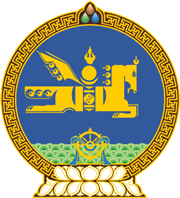 МОНГОЛ УЛСЫН ХУУЛЬ2022 оны 06 сарын 17 өдөр                                                                  Төрийн ордон, Улаанбаатар хот     ҮНЭТ ЦААСНЫ ЗАХ ЗЭЭЛИЙН ТУХАЙ     ХУУЛЬД ӨӨРЧЛӨЛТ ОРУУЛАХ ТУХАЙ	1 дүгээр зүйл.Үнэт цаасны зах зээлийн тухай хуулийн 24 дүгээр зүйлийн 24.2 дахь хэсгийг доор дурдсанаар өөрчлөн найруулсугай:	“24.2.Энэ хуулийн 24.1.1-24.1.14-т заасан үйл ажиллагааг Хорооноос тусгай зөвшөөрөл авсны үндсэн дээр эрхэлнэ.”	2 дугаар зүйл.Үнэт цаасны зах зээлийн тухай хуулийн 24 дүгээр зүйлийн 24.5 дахь хэсгийн “24.1.13, 24.1.18-д” гэснийг “24.1.13-т” гэж, мөн зүйлийн 24.6, 24.7 дахь хэсгийн “24.1.14, 24.1.18-д” гэснийг “24.1.14-т” гэж, 27 дугаар зүйлийн 27.2 дахь хэсгийн, 29 дүгээр зүйлийн 29.1 дэх хэсгийн “Аж ахуйн үйл ажиллагааны тусгай зөвшөөрлийн тухай” гэснийг “Зөвшөөрлийн тухай” гэж тус тус өөрчилсүгэй.	3 дугаар зүйл.Үнэт цаасны зах зээлийн тухай хуулийн 24 дүгээр зүйлийн 24.1.18 дахь заалтыг хүчингүй болсонд тооцсугай.	4 дүгээр зүйл.Энэ хуулийг Зөвшөөрлийн тухай хууль /Шинэчилсэн найруулга/ хүчин төгөлдөр болсон өдрөөс эхлэн дагаж мөрдөнө. МОНГОЛ УЛСЫН 		ИХ ХУРЛЫН ДАРГА 				Г.ЗАНДАНШАТАР 